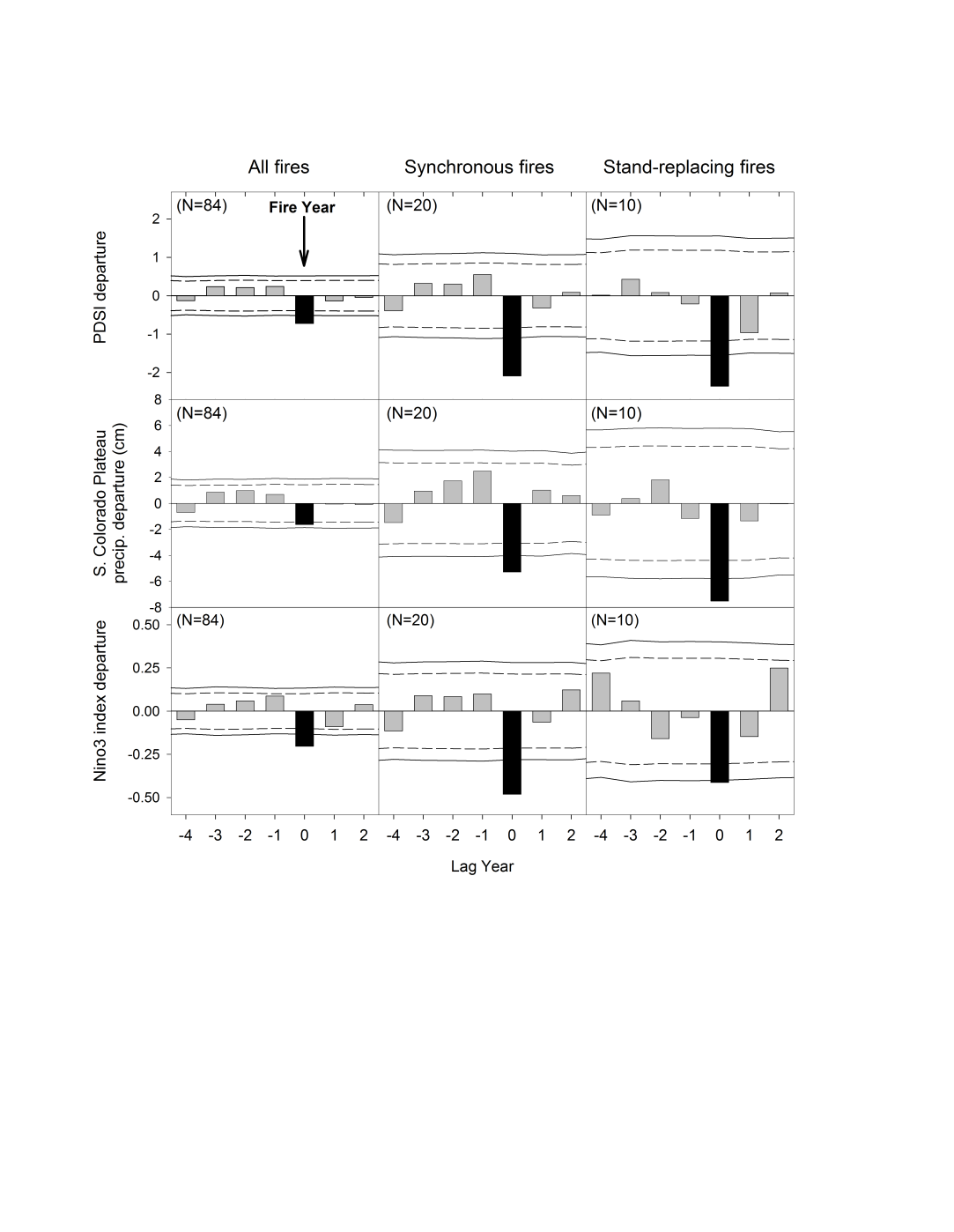 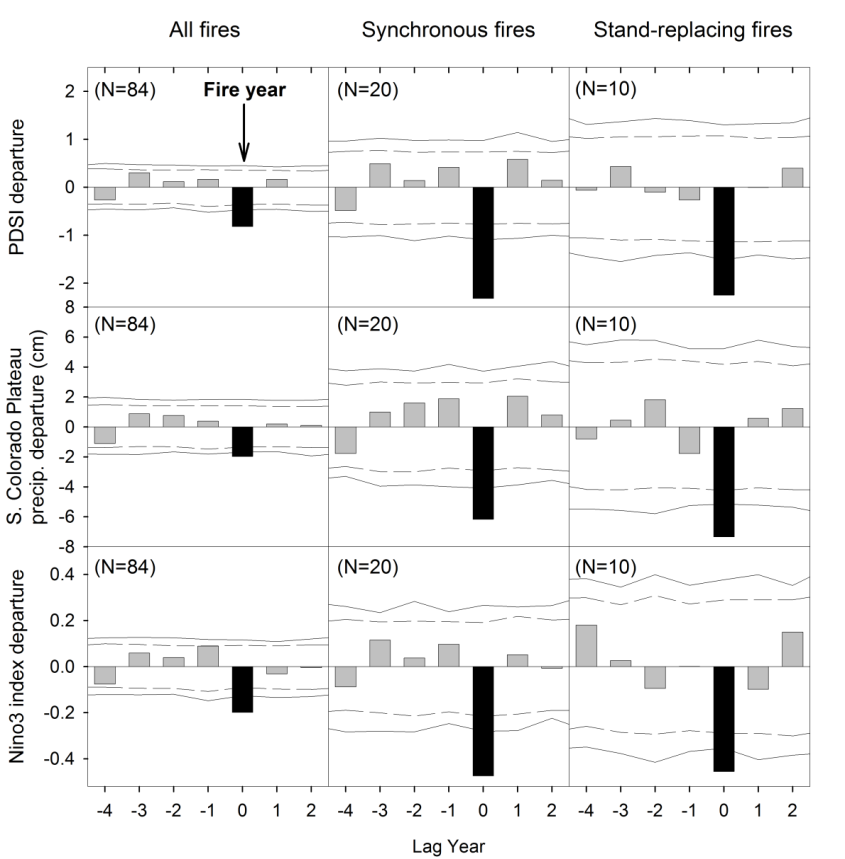 Comparison of SEA results (Figure 5) using the methods from the original manuscript (top) and method requested by reviewer #1 with pre-whitened time series (bottom).  The results of both methods are the same.  The original figure (top) was retained in the revised manuscript.